Hi, just wanted to send you a smile and to say well done for working hard whilst you are at home.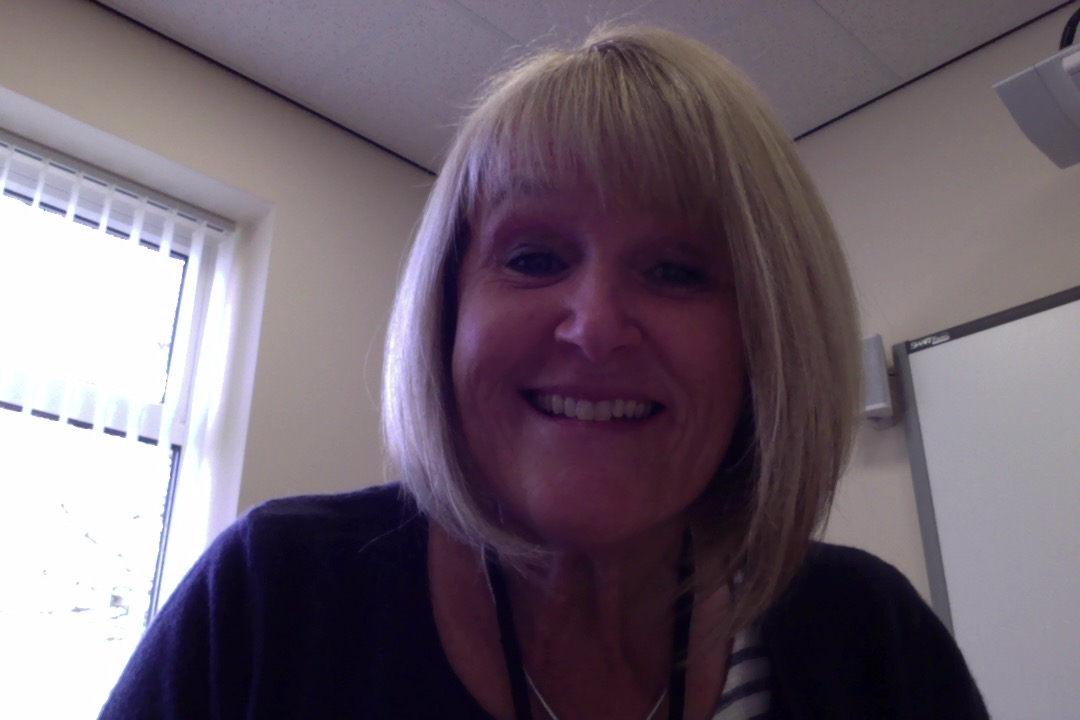 The work I am seeing is making me very proud of you all. Well done. KEEP SAFE!Missing You All So MuchTake care Mrs Davis-McCoy